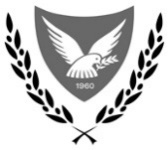 ΠΡΟΣ ΟΛΟΥΣ ΤΟΥΣ ΕΝΔΙΑΦΕΡΟΜΕΝΟΥΣAΡ.ΔΙΑΓΩΝΙΣΜΟΥ Σ.Υ. 02/23Υ.Υ.13.25.003.001.1477ΘΕΜΑ : Διαγωνισμός για Αγορά Υπηρεσιών για Τέσσερεις (4) Ιατρούς για τις ανάγκες του Ανιχνευτικού Προγράμματος στα Κέντρα Προσφύγων για τη Διασφάλιση της Δημόσιας Υγείας σύμφωνα με το Παράρτημα XIV του Ν.73(Ι)/2016Η Διεύθυνση Αγορών και Προμηθειών του Υπουργείου Υγείας ανακοινώνει την πρόθεση της, να προβεί σε αγορά υπηρεσιών τεσσάρων (4) ιατρών για παροχή υπηρεσιών υγείας σε μετανάστες και άτομα διεθνούς προστασίας (πολιτικοί πρόσφυγες και Αιτητές πολιτικού ασύλου) στο Κέντρο Φιλοξενίας Μεταναστών και Υποδοχής Ατόμων Διεθνούς Προστασίας στο Πουρνάρα.Χρονική διάρκεια των Συμβάσεων: Οι Συμβάσεις θα έχουν έναρξη από την ημερομηνία υπογραφής της Σύμβασης και η διάρκεια εκτέλεσης είναι για έξι (6) μήνες με δικαίωμα ανανέωσης για ακόμα έξι (6)  + έξι (6) μήνες ή όπως ήθελε καθορίσει η Αναθέτουσα ΑρχήΕιδικότερα για σκοπούς διάρκειας της Σύμβασης, θα προσμετρούνται οι τυχόν προηγούμενοι μήνες εργασίας του Αναδόχου, με βάση επιτάξεις ή/και με αγορά υπηρεσιών στον Δημόσιο Τομέα, όπως αυτές δηλώνονται στο Έντυπο 4 και τα οποία θα τύχουν επαλήθευση με τα στοιχεία του Γενικού Λογιστηρίου, έτσι ώστε ο Ανάδοχος να υπογράφει συμβάσεις στα πλαίσια του παρόντος διαγωνισμού που συμπεριλαμβανομένης της προηγούμενης του απασχόλησης (είτε η απασχόληση ήταν συνεχής, είτε ήταν διακοπτόμενη), δεν θα υπερβαίνει τους είκοσι οκτώ (28) μήνες υπηρεσίας. Σε περίπτωση οικονομικών φορέων που έχουν παραιτηθεί οικειοθελώς από τη Δημόσια Υπηρεσία, ο χρόνος πριν την παραίτηση δεν υπολογίζεται. Εξαιρούνται από την προϋπόθεση Οικονομικοί φορείς που έχουν αφυπηρετήσει από τη Δημόσια Υπηρεσία λόγω ορίου ηλικίας.  	Το Υπουργείο Υγείας δύναται να διακόψει τη σύμβαση όποτε το κρίνει απαραίτητο χωρίς ο επιτυχών οικονομικός φορέας να ζητήσει οποιαδήποτε αποζημίωση. Σε αυτή την περίπτωση, ο οικονομικός φορέας θα πρέπει να αποστέλλει τιμολόγιο στο Λογιστήριο των Ιατρικών Υπηρεσιών και Υπηρεσιών Δημόσιας Υγείας πιστοποιημένο από τον υπεύθυνο συντονιστή μόνο για τις μέρες που έχει εργαστείΛειτουργία Ιατρείου του Κέντρου Πουρνάρα:Το ιατρείο θα λειτουργεί για την παροχή ιατρικών υπηρεσιών καθημερινά από Δευτέρα – Παρασκευή και ο ανάδοχος οφείλει να παρέχει τις υπηρεσίες του σύμφωνα με τις ανάγκες και σε συνεννόηση με τον Υπεύθυνο Συντονιστή της Σύμβασης.Δραστηριότητες Ιατρού (Ανάδοχος) στα πλαίσια του αντικειμένου της Σύμβασης Ο επιτυχών οικονομικός φορέας υποχρεούται να παρέχει Υπηρεσίες Προσωπικού Ιατρού όπως καθορίζεται από το σχετικό καθηκοντολόγιο του Περί Γενικού Συστήματος Υγείας (Προσωπικοί Ιατροί) Κανονισμοί 2019 στα πλαίσια της ιατρικής αξιολόγησης της υγείας των μεταναστών και να συμπληρώνει την Έκθεση Αξιολόγησης της Υγείας των Μεταναστών.Στα πλαίσια της διασφάλισης της Δημόσιας Υγείας, εξετάζει και αξιολογεί την κατάσταση της υγείας των νεοεισερχόμενων μεταναστών, παραπομπή για εργαστηριακές εξετάσεις, παραπομπή για εξετάσεις ιατρικών ειδικοτήτων, επίβλεψη/οργάνωση και ερμηνεία δοκιμασίας Mantoux, αιμοληψίες για λοιμώδη νοσήματα, γενικές αιμοληψίες και άλλες αιματολογικές εξετάσεις, rapid tests, χορήγηση φαρμακευτικής αγωγής, συνταγές για εκτέλεση φαρμακευτικής αγωγής, αλλαγές πληγών, εργασίες διερεύνησης (dxstick, ηλεκτροκαρδιογραφήματα), ζωτικά σημεία (πίεση, θερμοκρασία και pulse), περίθαλψη και επίβλεψη τραυματισμών, χορήγηση ενέσεων, παροχή πρωτοβάθμιας φροντίδας υγείας και αντιμετώπιση επειγόντων περιστατικών και την παραπομπή τους σε Τμήμα Ατυχημάτων και Επειγόντων Περιστατικών,   αναγνώριση ευάλωτων ατόμων, και τήρηση/ενημέρωση ιατρικού φακέλου μεταναστών στα Κέντρα Υποδοχής Ατόμων Διεθνούς Προστασίας Πουρνάρα.Συμμετοχή σε εκπαιδευτικά προγράμματα για το πρωτόκολλο της Κωνσταντινούπολης. Διαδικασία εξέτασης πιθανών θυμάτων Βασανιστηρίων στα πλαίσια της αίτησης τους για πολιτικό άσυλο και άλλα. Υποβολή εισηγήσεων που αφορούν τις πρότυπες διαδικασίες λειτουργίας (Standard Operating Procedures) και εποπτεία της εφαρμογής τους, διεκπεραίωση της απαιτούμενης διοικητικής εργασίας  και γενικός συντονισμός που σχετίζονται με τη λειτουργία του ιατρείου. Συμμετοχή σε συναντήσεις και γραφειακή εργασία στα Κεντρικά Γραφεία των Ιατρικών Υπηρεσιών και Υπηρεσιών Δημόσιας Υγείας ή σε οποιοδήποτε άλλο χώρο οριστεί. Έκδοση Πιστοποιητικών ΑποδέσμευσηςΚατά την εκτέλεση των καθηκόντων του ο Ανάδοχος υποχρεούται να συμμορφώνεται προς τις Νομοθετικές/Κανονιστικές, Γενικές ή Ειδικές Διατάξεις, Οδηγίες, Εγκυκλίους και Πρακτικές, όπως αυτές εφαρμόζονται από το Υπουργείο Υγείας.Τόπος Εκτέλεσης του Αντικειμένου της ΣύμβασηςΤόπος εκτέλεσης του Αντικειμένου της Σύμβασης είναι τα Κέντρα Φιλοξενίας Μεταναστών και  Υποδοχής Ατόμων Διεθνούς Προστασίας στο Πουρνάρα.Προϋποθέσεις Συμμετοχής- Απαιτούμενα ΠροσόνταΑντίγραφο εγγραφής στον Παγκύπριο Ιατρικό ΣύλλογοΆδεια ασκήσεως ιατρικού επαγγέλματος σε ισχύ για το έτος 2022 από τον Παγκύπριο Ιατρικό Σύλλογο. Να επισυναφθεί αντίγραφο.Πολύ καλή γνώση Ελληνικής και πολύ  καλή γνώση Αγγλικής γλώσσας. Η πολύ καλή γνώση της ελληνικής και της αγγλικής γλώσσας στο απαιτούμενο επίπεδο θα πρέπει να τεκμηριώνεται με βάση τα κριτήρια που υπάρχουν αναρτημένα στην ιστοσελίδα της ΕΔΥ από τους οικονομικούς φορείς μέχρι την ημερομηνία λήξης της υποβολής των αιτήσεων. Να επισυναφθεί αντίγραφο.Έντυπο 1: Βιογραφικό ΣημείωμαΈντυπο 2: Δέσμευση μη Απόσυρσης ΠροσφοράςΈντυπο 3: Δήλωση Πιστοποίησης Προσωπικής ΚατάστασηςΈντυπο 4 : Τεχνική Προσφορά.Η εγγύηση πιστής εκτέλεσης, της οποίας το ποσό θα πρέπει να καλύπτει το 5% της αξίας της σύμβασης, θα πρέπει να παραμένει σε ισχύ για ακόμα δύο (2) μήνες μετά την ολοκλήρωση του αντικειμένου της σύμβασης, οπόταν και θα επιστραφεί από την Αναθέτουσα Αρχή στον Ανάδοχο. Πιστοποιητικό λευκού ποινικού μητρώου που εκδίδεται από την Αστυνομία (το οποίο εκδόθηκε εντός 3 μηνών από την ημερομηνία υπογραφής της σύμβασης).Πολύ καλή γνώση της Αγγλικής γλώσσας και ικανότητα επαρκούς προφορικής επικοινωνίας. Η πολύ καλή γνώση της αγγλικής γλώσσας στο απαιτούμενο επίπεδο θα πρέπει να τεκμηριώνεται με βάση τα κριτήρια που υπάρχουν αναρτημένα στην ιστοσελίδα της ΕΔΥ από τους οικονομικούς φορείς μέχρι την ημερομηνία λήξης της υποβολής των αιτήσεων. Να επισυναφθεί αντίγραφο.Ατομικό Πιστοποιητικό Υγείας Safe Pass, το οποίο εκδίδεται δυνάμει των περί Λοιμοκαθάρσεων (Δημόσια Υγεία) Κανονισμών, Να γνωρίζουν και να τηρούν τα μέτρα πρόληψης, προφύλαξης, ατομικής προστασίας και παρεμπόδισης εξάπλωσης του κορωνοϊού COVID-19, όπως αυτά ανακοινώνονται από το Υπουργείο Υγείας.Όλα τα πιστοποιητικά/βεβαιώσεις/πτυχία που απαιτούνται, σύμφωνα με την παρούσα.Ο επιτυχών προσφοροδότης θα πρέπει αφού του κοινοποιηθεί η κατακύρωση της προσφορά και εν’ πάση περιπτώσει πριν την υπογραφή της Σύμβασης Δημοσίου να υποβάλει ασφαλιστική κάλυψη για νομική ευθύνη έναντι επαγγελματικής/ιατρικής αμέλειας δυνάμει του Περί Γενικού Συστήματος Νόμου σύμφωνα με τον Κ.Δ.Π.  496/2020, άρθρο 5 (1) (α) (ιι), που να υπερβαίνει το συνολικό ποσό των €300.000,00 η οποία θα καλύπτει τον ιατρό που εμπλέκεται στη θεραπεία του.  Η ασφάλεια θα πρέπει να καλύπτει επίσης τραυματισμό, σωματική βλάβη ή άλλη ζημιά και θάνατο, συνέπεια αμέλειας, αβλεψίας ή παράλειψης του προσφοροδότη να συμμορφωθεί με τους όρους της Σύμβασης Δημοσίου αυτής. Η διάρκεια της ασφαλιστικής κάλυψης να έχει ημερομηνία λήξης δυο (2) μήνες μετά την ημερομηνία λήξης της Σύμβασης.ΥΠΟΣΤΗΡΙΚΤΙΚΑ ΜΕΣΑ ΠΟΥ ΠΑΡΕΧΟΝΤΑΙ ΣΤΟΝ ΑΝΑΔΟΧΟ Τον απαραίτητο χώρο για διεκπεραίωση των απαραίτητων διαδικασιών που εμπίπτουν στη Σύμβαση.Θα γίνεται  χρήση του υφιστάμενου εξοπλισμού και αναλωσίμων.Πρόσβαση σε όλες τις πληροφορίες, στοιχεία, εξοπλισμό, υλικό και έγγραφα που εύλογα απαιτούνται για την παροχή των υπηρεσιών του.Θα του διασφαλίζει την αναγκαία συνεργασία με το κατάλληλο προσωπικό. Σύνταξη και υποβολή Αιτήσεων/ ΠροσφορωνΟι ενδιαφερόμενοι μπορούν να εξασφαλίσουν περαιτέρω πληροφορίες και έντυπα υποβολής προσφοράς σε ηλεκτρονική μορφή είτε από την ιστοσελίδα του Υπουργείου Υγείας (http://www.moh.gov.cy) και να υποβάλουν την αίτησή τους σε έναν (1) κλειστό φάκελο στο κιβώτιο προσφορών αρ. 1, της Διεύθυνσης αγορών και προμηθειών, του Υπουργείου Υγείας (στο φάκελο να αναγράφεται ο αρ. διαγωνισμού “Σ.Υ. 02/23”), υποβάλλοντας συμπληρωμένα τα έντυπα 1, 2, 3 και 4 και όσα πιστοποιητικά/βεβαιώσεις/πτυχία απαιτούνται σύμφωνα με την παρούσα.Οι Προσφέροντες πρέπει να υποβάλουν τις προσφορές τους το αργότερο μέχρι την Τετάρτη 08/02/2023 και ώρα 10:00 π.μ.Οι προσφορές πρέπει να περιλαμβάνουν συμπληρωμένα τα έντυπα 1, 2 ,3 και 4 και όσα πιστοποιητικά/βεβαιώσεις/πτυχία απαιτούνται σύμφωνα με την παρούσα.Οι προσφορές υποβάλλονται,Σε κλειστό φάκελο στο Κιβώτιο Αριθμός Νο.1, που βρίσκεται στην κεντρική είσοδο του Υπουργείου Υγείας, Προδρόμου 1 & Χείλωνος 17, 1448 & 1449 Λευκωσία, μέχρι την Τετάρτη 08/02/2023 και ώρα 10:00 π.μ.Στον φάκελο ή περίβλημα κάθε Προσφοράς πρέπει να αναγράφονται ευκρινώς:Η λέξη «ΠΡΟΣΦΟΡΑ» με κεφαλαία γράμματα.Ο πλήρης τίτλος της Αναθέτουσας Αρχής.Ο αριθμός του διαγωνισμού.Ο τίτλος/θέμα του Διαγωνισμού.Η ημερομηνία λήξης της προθεσμίας υποβολής Προσφορών.Τα στοιχεία του αποστολέα.Οι Προσφορές δεν πρέπει να φέρουν παράτυπες διορθώσεις (σβησίματα, διαγραφές, προσθήκες κλπ.). Αν υπάρχουν διορθώσεις, προσθήκες κλπ., θα πρέπει να είναι μονογραμμένες από τον Προσφέροντα ή τον Εξουσιοδοτημένο Εκπρόσωπό του. Δεν λαμβάνονται υπόψη και θεωρούνται εκπρόθεσμες, προσφορές που υποβλήθηκαν μετά την καθορισμένη ημερομηνία και ώρα.Οι Προσφέροντες δεν έχουν δικαίωμα να αποσύρουν την Προσφορά τους ή μέρος της μετά την τελευταία προθεσμία υποβολής των Προσφορών. Αξιολόγηση Αιτήσεων-ΠροσφορώνΣε περίπτωση υποβολής περισσότερων αιτήσεων από τις εκάστοτε ανάγκες θα δίνεται προτεραιότητα σε ιατρούς με ειδικότητα και ακολούθως σε αυτούς με την περισσότερη πείρα και θα δημιουργηθεί κατάλογος στη βάση της πιο πάνω σειράς προτεραιότητας με τρείς κατηγορίες.Σε περίπτωση υποβολής περισσότερων αιτήσεων  από τις εκάστοτε ανάγκες η επιλογή θα γίνεται με την διαδικασία της κλήρωσης ανά κατηγορία μέχρι κάλυψης της ανάγκης. στη παρουσία όλων των ενδιαφερόμενων υποψηφίων.Η παρούσα πρόσκληση Εκδήλωσης Ενδιαφέροντος παραμένει σε ισχύ και θα γίνεται επαναξιολόγηση κάθε έξι (6) μήνες των ενδιαφερομένων μελών σύμφωνα με τις ανάγκες της αναθέτουσας αρχήςΚΥΠΡΙΑΚΗ ΔΗΜΟΚΡΑΤΙΑΥΠΟΥΡΓΕΙΟ ΥΓΕΙΑΣΔΙΕΥΘΥΝΣΗ ΑΓΟΡΩΝ ΚΑΙ ΠΡΟΜΗΘΕΙΩΝ